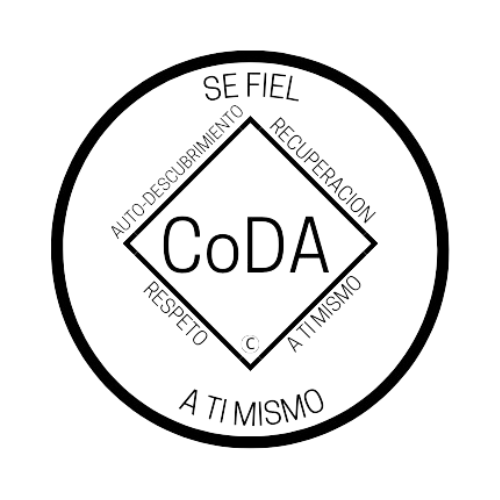 Conferencia de Servicio de CoDA (CSC)Formulario de moción 2024Marque una:                        ___Moción presentada por: Junta Directiva - CoDA Inc.  ___Moción presentada por: Junta Directiva Editorial (CoRe)                       _X_Moción presentada por: ( Comité )Nombre del Comité: __Comité H&I_______                      ____Moción presentada por: Entidad con Derecho a Voto (EDV)                           Nombre de la Entidad de Voto:______________________________Fecha de presentación:_Mayo 8, 2024______________________IMPORTANTELas mociones deben presentarse 75 días antes de la CSC, que este año es el miércoles 8 de mayo de 2024.Los cambios/reformas a los estatutos deben presentarse 75 días antes del CSC, que para este año es el miércoles 8 de mayo de 2024. Estos cambios/reformas no se podrán presentar si no se cumple este plazo. De acuerdo con nuestro Manual de Servicio de la Fraternidad (MSF) y los Estatutos de CoDA, las reformas a los Estatutos deben ser enviadas al Secretario de la Junta: secretary@coda.org.Las revisiones deben ser enviadas 60 días antes del CSC, que este año es el jueves 23 de mayo de 2024.Número de moción: 1. (X) 2. ( ) 3. ( ) 4.( ) 5. ( ) (Marque una)Revisión #: _____________Fecha de revisión: _________________Nota: Por favor, absténgase de utilizar acrónimos de CoDA como EV, CEC, CAM, etc. al rellenar este formulario a menos que haga una referencia como: Comité de Eventos de CoDA (CEC) entonces utilice CEC.Nombre de la moción:Redefinición de los fondos de la administración de Hospitales e Instituciones (H&I) Comité de trabajo ___________________________________________MociónEl Comité de Hospitales e Instituciones propone utilizar los fondos recibidos como donaciones de la 7ª Tradición a los Libros de Hospitales e Instituciones (H&I), anteriormente Programa de Libros para Reclusos e Instituciones (BFII), para todos los gastos relacionados con el apoyo a la recuperación de codependientes en hospitales e instituciones.  Esto incluiría la compra y entrega de cualquier literatura de CoDA a reclusos o instituciones a través de publicaciones de CoRe y plataformas electrónicas, correo con instituciones y sus residentes, incluido el programa de apadrinamiento de reclusos, subvenciones para establecer programas de distribución de libros de H&I fuera de EE.UU. y todas las demás tareas relacionadas con el Comité de H&I. Las donaciones al programa BFII ya no se igualarán dólar por dólar con cargo al presupuesto del Comité de Hospitales e Instituciones.   Si las donaciones al programa de Libros de H&I son insuficientes para cubrir los costos de las tareas del Comité de H&I, se financiarán con el fondo general de CoDA, Inc. una vez agotados los fondos en custodia.Esta Moción sustituye a la Moción #H&I Moción 2. Fechada 10/20/2016Intención, antecedentes, otra información importante (NO adjunte ningún archivo. Si tiene documentos de referencia, inclúyalos aquí): Intención:Los comités de CoDA ya no tienen presupuestos individuales.  Esta Moción asegurará que este comité pueda apoyar la distribución de literatura a prisiones e instituciones y el funcionamiento de todas las tareas de H&I independientemente de las donaciones de libros y 7ma Tradición.Observaciones: La Moción 2 de H&I de 2016 queda como sigue, aceptada por unanimidad.Moción: Moción para utilizar los fondos recibidos como donaciones de 7ª Tradición para el Programa de Libros para Reclusos e Instituciones para todos los gastos relacionados con el Programa que incluye comprar y entregar cualquier literatura de CoDA a los reclusos o instituciones, mantener la correspondencia con los reclusos o instituciones, o dar servicio como parte del programa. Las donaciones al programa serán igualadas dólar por dólar del presupuesto del Comité de Hospitales e Instituciones hasta el importe total presupuestado para ese año. Intención: Hacer que toda la literatura de CoDA esté más disponible para los codependientes en hospitales e instituciones. La cantidad de donaciones a este Programa ha sido mayor de lo que hemos podido igualar y comprar libros. El costo de enviar un Libro o Libro de Trabajo de CoDA es casi igual al costo del libro. También podremos utilizar los fondos del Programa para suministrar bibliotecas CoDA a las instituciones que las soliciten. Observaciones: Actualmente los fondos donados al Programa de Libros para Reclusos e Instituciones solo pueden ser usados para comprar los libros de Codependientes Anónimos y Los Doce Pasos y Doce Tradiciones Libros de Trabajo en Español e Inglés (Moción 13052). Debido a que las donaciones han excedido el costo de los libros y cuadernos de trabajo de CoDA, hay un excedente de dólares que no se puede utilizar para otros fines de CoDA o H&I. La Moción tiene la intención de ampliar el alcance de las donaciones al Programa de Libros para Reclusos e Instituciones.Los programas pueden utilizarse y adaptarse.Pedimos que se utilice el Manual de Servicio de la Fraternidad (FSM) más actual en coda.org y que se especifique exactamente dónde debe hacerse este cambio para hacer referencia con precisión a una determinada frase, párrafo, etc. Se puede copiar y pegar el texto del actual Manual de Servicio de la Fraternidad (FSM) para garantizar su exactitud e indicarlo como «redacción actual:», y luego enumerar el cambio o actualización indicando «nueva redacción:».Esta moción requiere cambios en lo siguiente (seleccione todas las opciones que correspondan)___ Estatutos de CoDA: Página/Sección# _____________________ MSF Parte 1 - Estructura e información general: Sección #_____________ MSF Parte 2 - Manual de reuniones: Sección #_________________ MSF Parte 3 - Directrices para otros niveles de servicio: Sección #_____________ MSF Parte 4 - Procedimientos de la Conferencia de Servicio: Sección# ____MSF Parte 5 - Detalles del servicio a nivel mundial: Sección # _________________X__ Cambio de Responsabilidades: __Mantener la opción de donación de libros H&I y la subvención de H&I _________________________________________ Otros:____ Modificar los formularios de futuras mociones para la Conferencia de Servicio de CoDA ____Detalles específicos:Sección # y título:    Copiar y pegar en MSF más reciente disponible en coda.orgLas mociones deberán enviarse a: submitcsc@coda.orgLos cambios/enmiendas a los estatutos deberán enviarse a: secretary@coda.org Si desea ayuda para redactar su moción, envíe un correo electrónico a: Board@CoDA.org(Sólo para uso de registro de datos)Resultado de la moción:  _______________________________________ 